NOTIFICATION OF OCCUPATIONAL NOISE INDUCED HEARING LOSS(JKKP 7)Signature of NotifierDateName and address of attenfing doctor (Official Stamp)Date of examinationDD	MM	YY-	-Source of casesENT clinicOccupational Health Clinic Health Clinic (Klinik Kesihatan)Other Specialist Clinic (please specify): Others (please specify):Symptoms of Noise induced Hearing Loss (NIHL)Hearing loss Tinnitus Dizziness/ VertigoOthers (please specify):R/L R/LDays/weeks/months/years Days/weeks/months/years Days/weeks/months/yearsType of NIHLAcoustic trauma Chronic effectRelevant job(s)Type:Date:Otological findings: Right earNormal findingsAbnormal findings (specify)Left earNormal findingsAbnormal findings (specify)Pure Tone Audiometry-100102030405060708090100110120250Hz 500Hz1KHz2KHz3KHz4KHz6KHz8KHz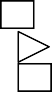 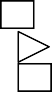 Audiogram performed by: Audiogram evaluated by:(Job Title) (Job Title)WEHU - E2 (cont'd)Diagnosis of occupational NIHLSuspected	ConfirmedRecommendationReferral to Audiologist for rehabilitation Referral to Audiologist for confirmatory PTA Referral to ENT clinic for confirmatory PTAOthers (please specify):   	Usage of hearing protection deviceConstant usage during exposure Partial usageExisting controlEngineering ControlStandard Operating Procedure (SOP) Hearing Conservation Programme Personal Protective Equipment (PPE) Other (please specify):Not using at all although provided Not providedPart C - Occupational Noise Induced Hearing Loss (NIHL) DiseasePart C - Occupational Noise Induced Hearing Loss (NIHL) DiseasePart C - Occupational Noise Induced Hearing Loss (NIHL) DiseasePart C - Occupational Noise Induced Hearing Loss (NIHL) DiseaseDate of diagnosisDiagnosis/Provisional diagnosisDD/	/MMYYType of work/industryJob titleNoise exposure level(if available)Duration of employment(by years, months or days)